CREACIÓN DE AULAS EN MOODLE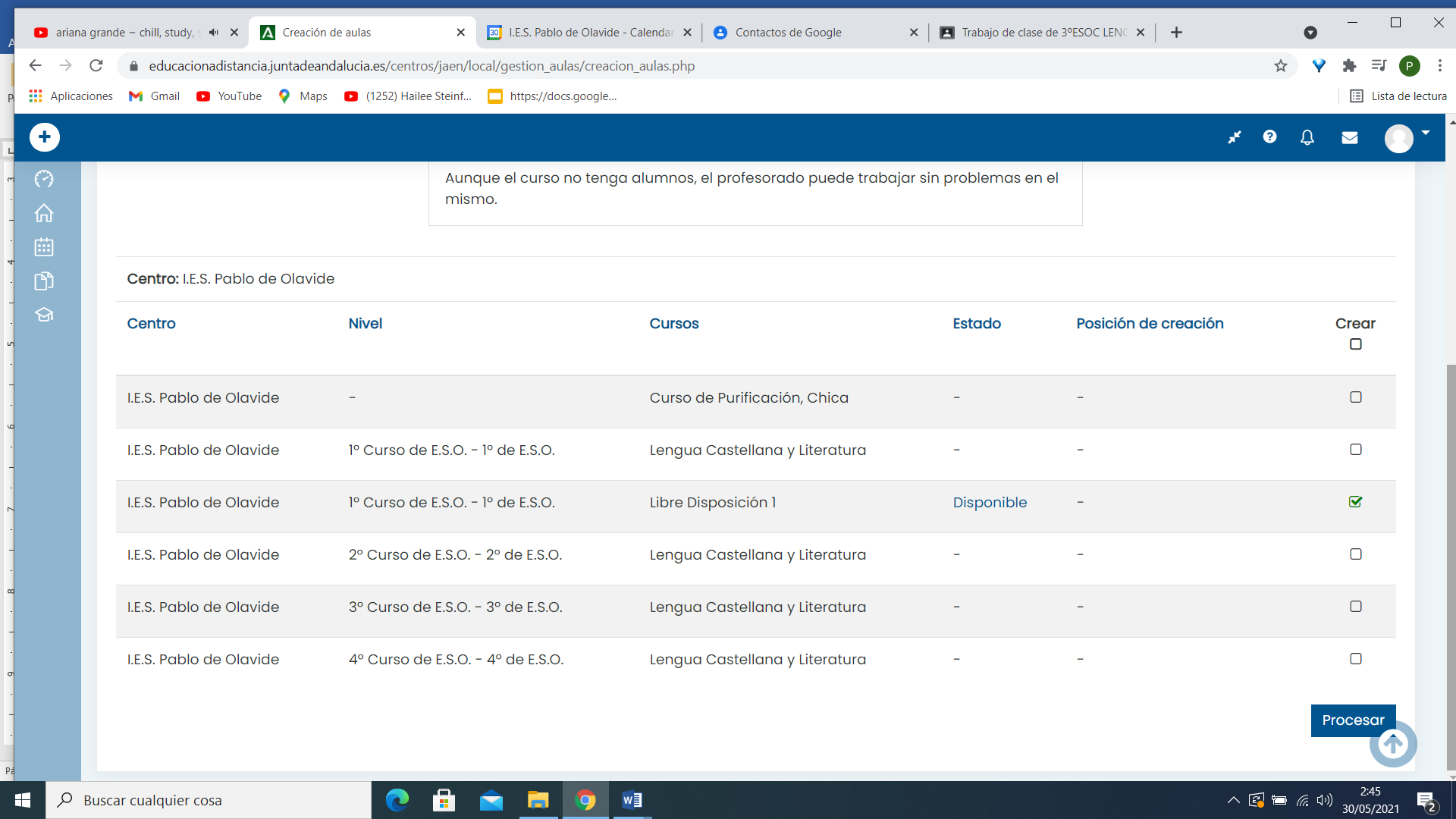 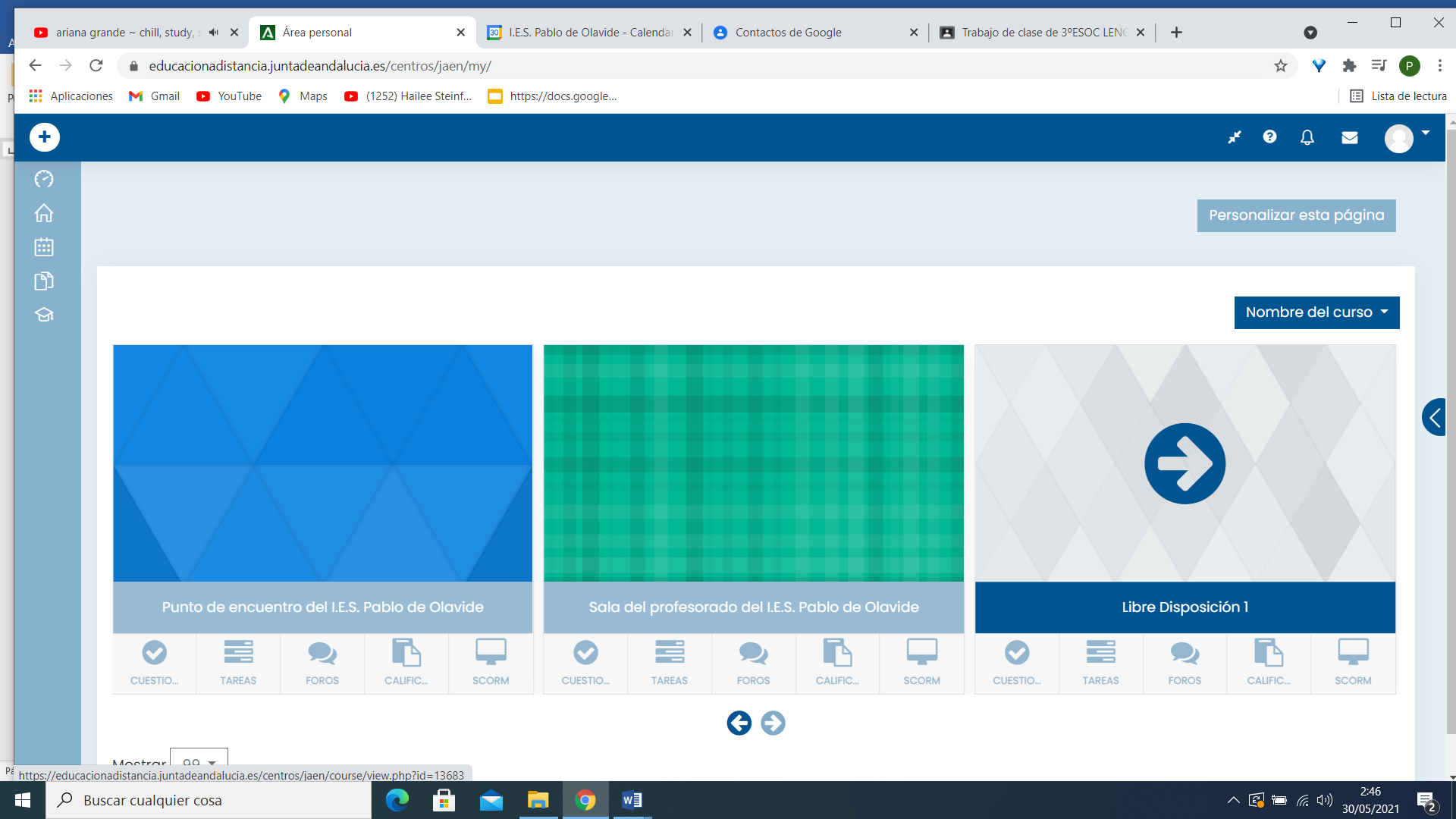 CONFIGURACIÓN DE UN AULA Y HACERLA VISIBLE PARA EL ALUMNADO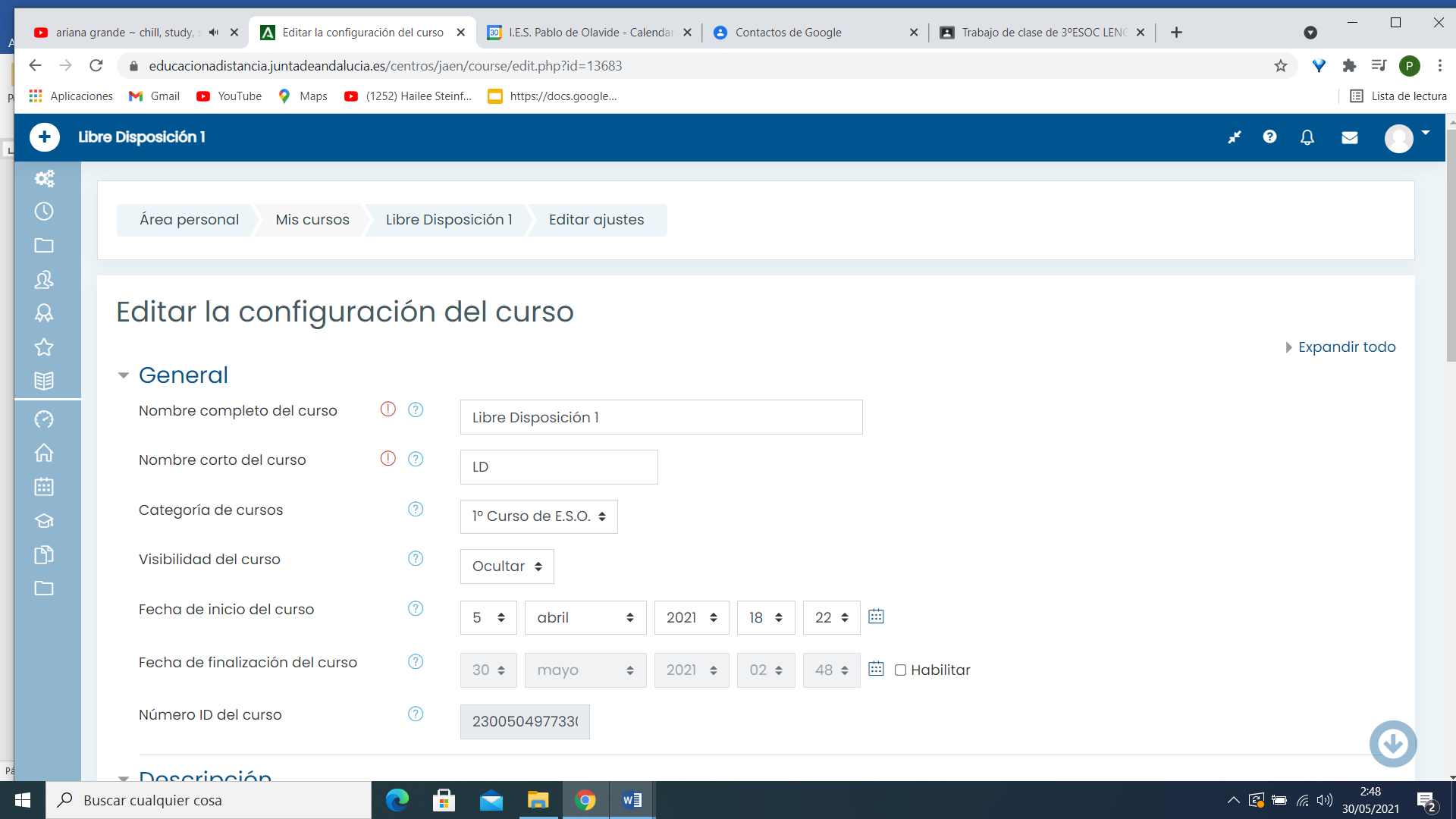 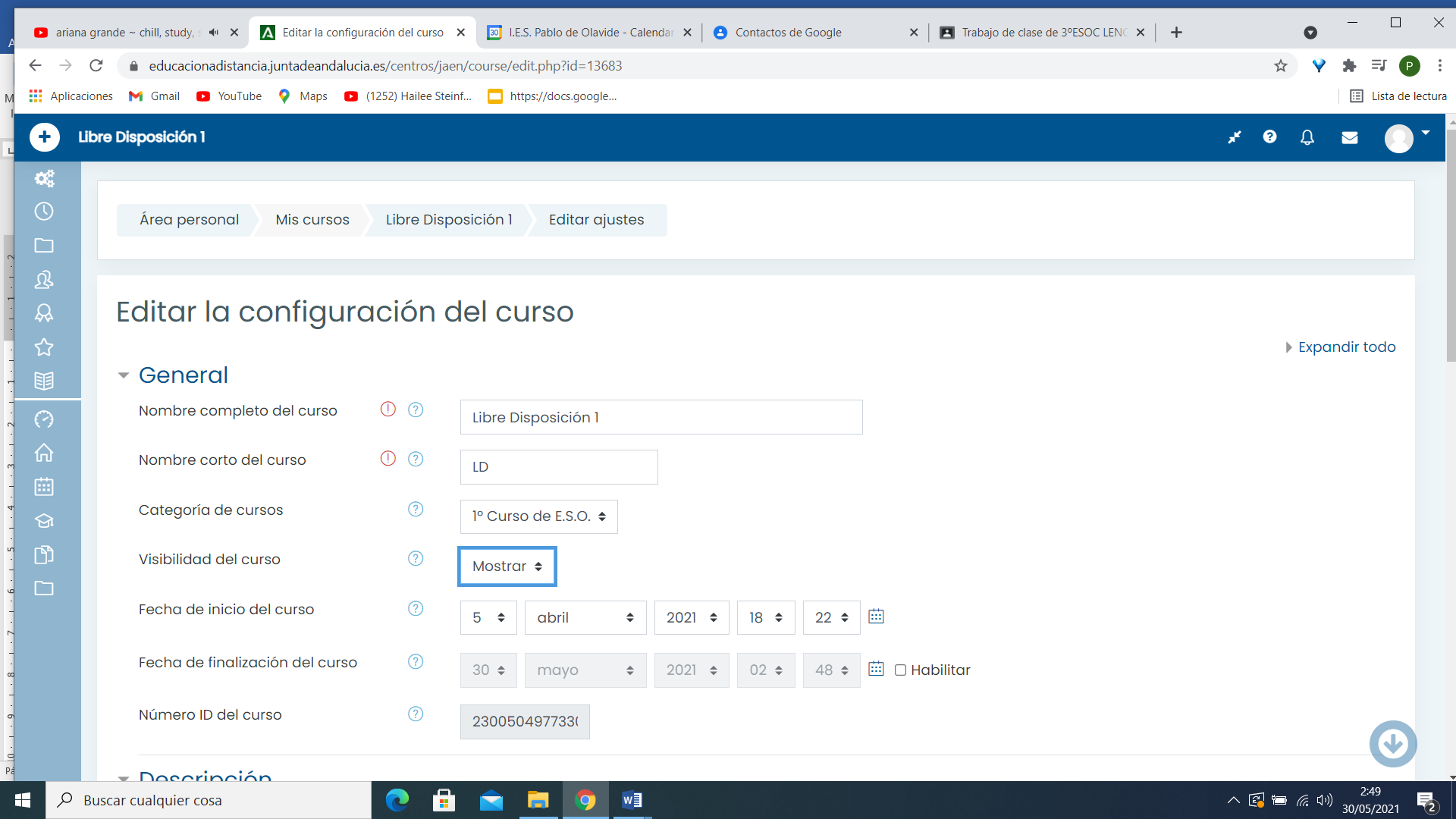 CAPTURA DE PANTALLA DE MI ÁREA PERSONAL EN MOODLE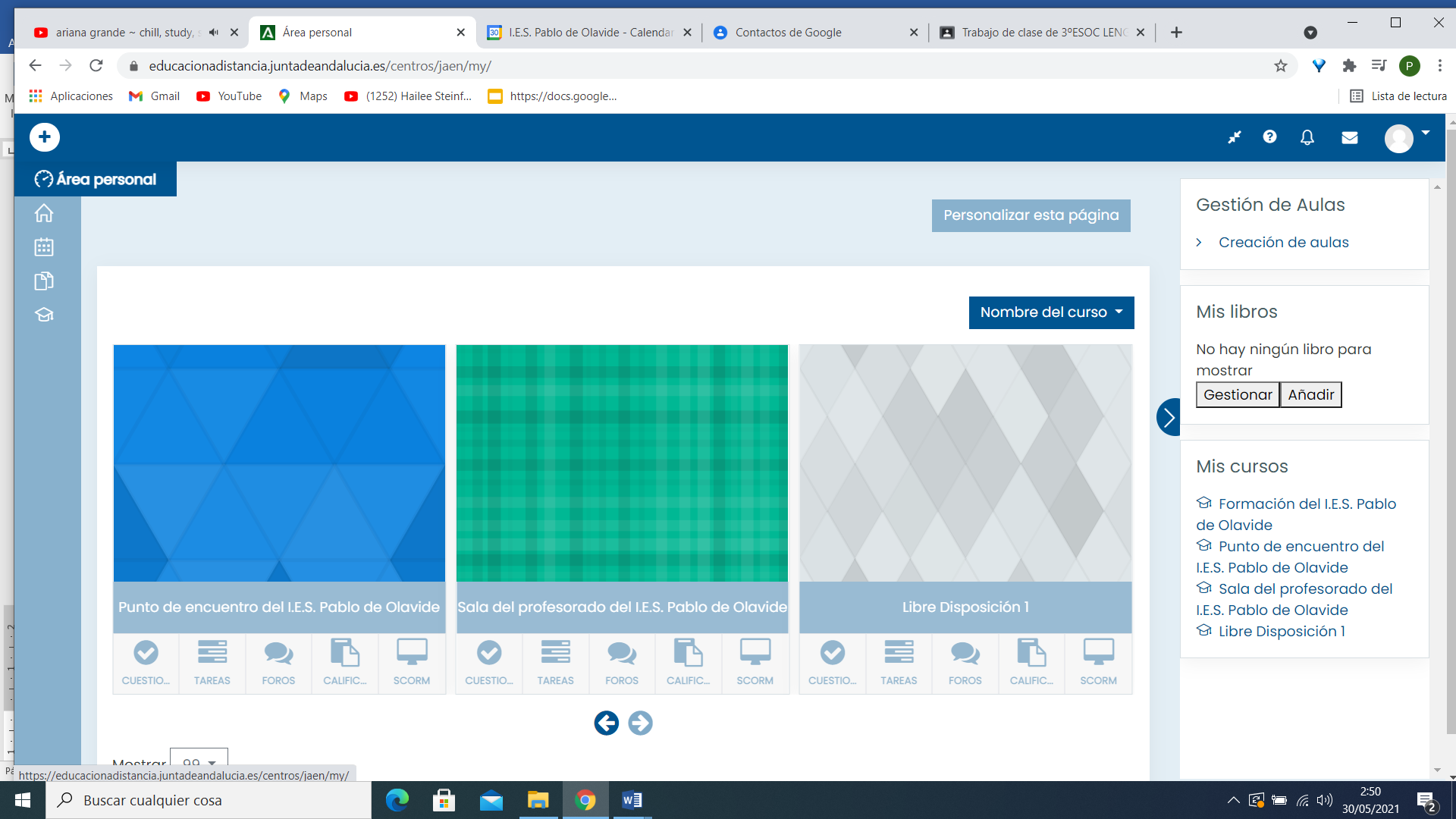 MATRICULACIÓN MANUAL EN EL AULA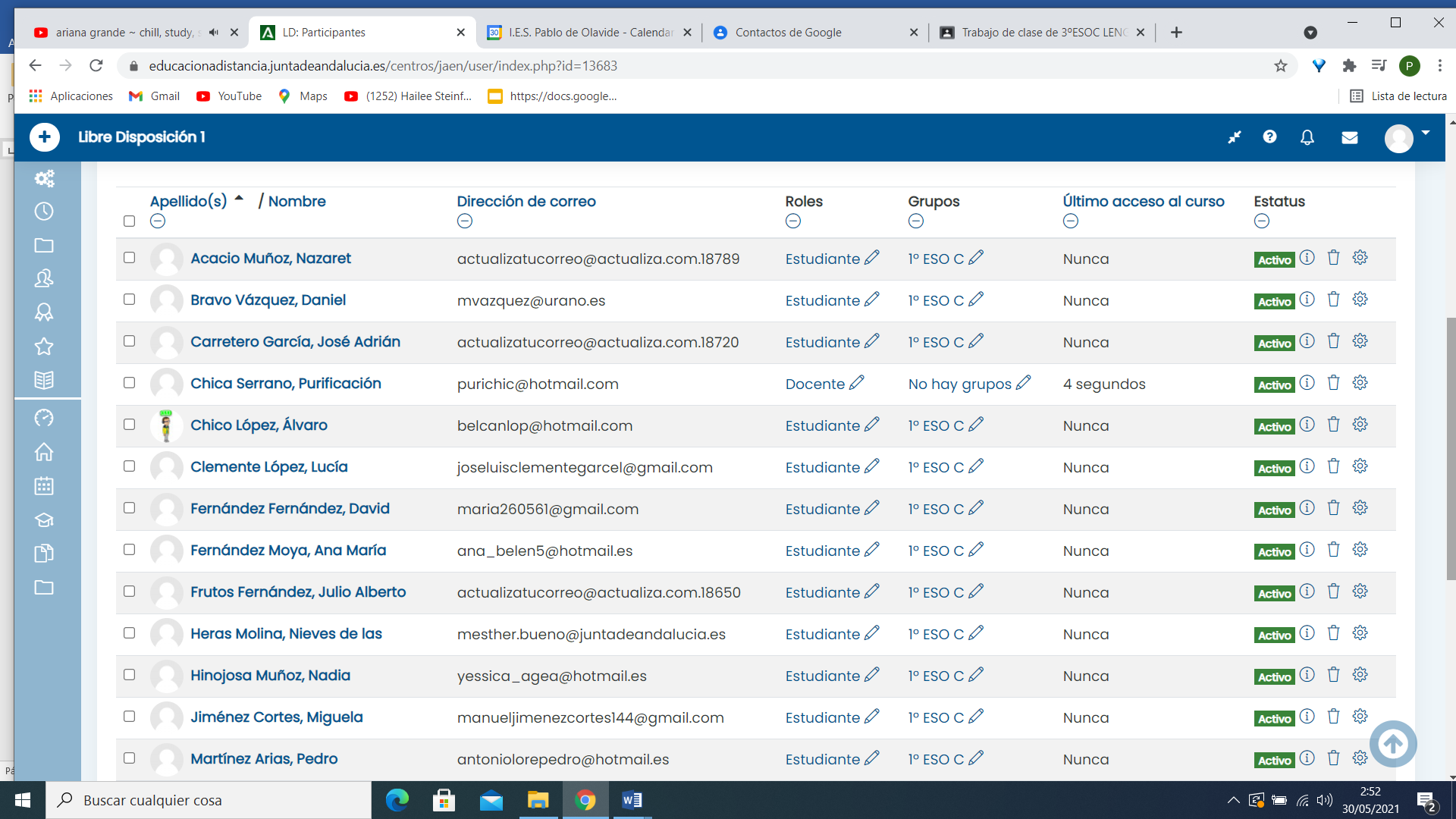 AÑADIR HERRAMIENTA EXTERNA PARA CREAR SALA DE VIDEOCONFERENCIA EN TU AULA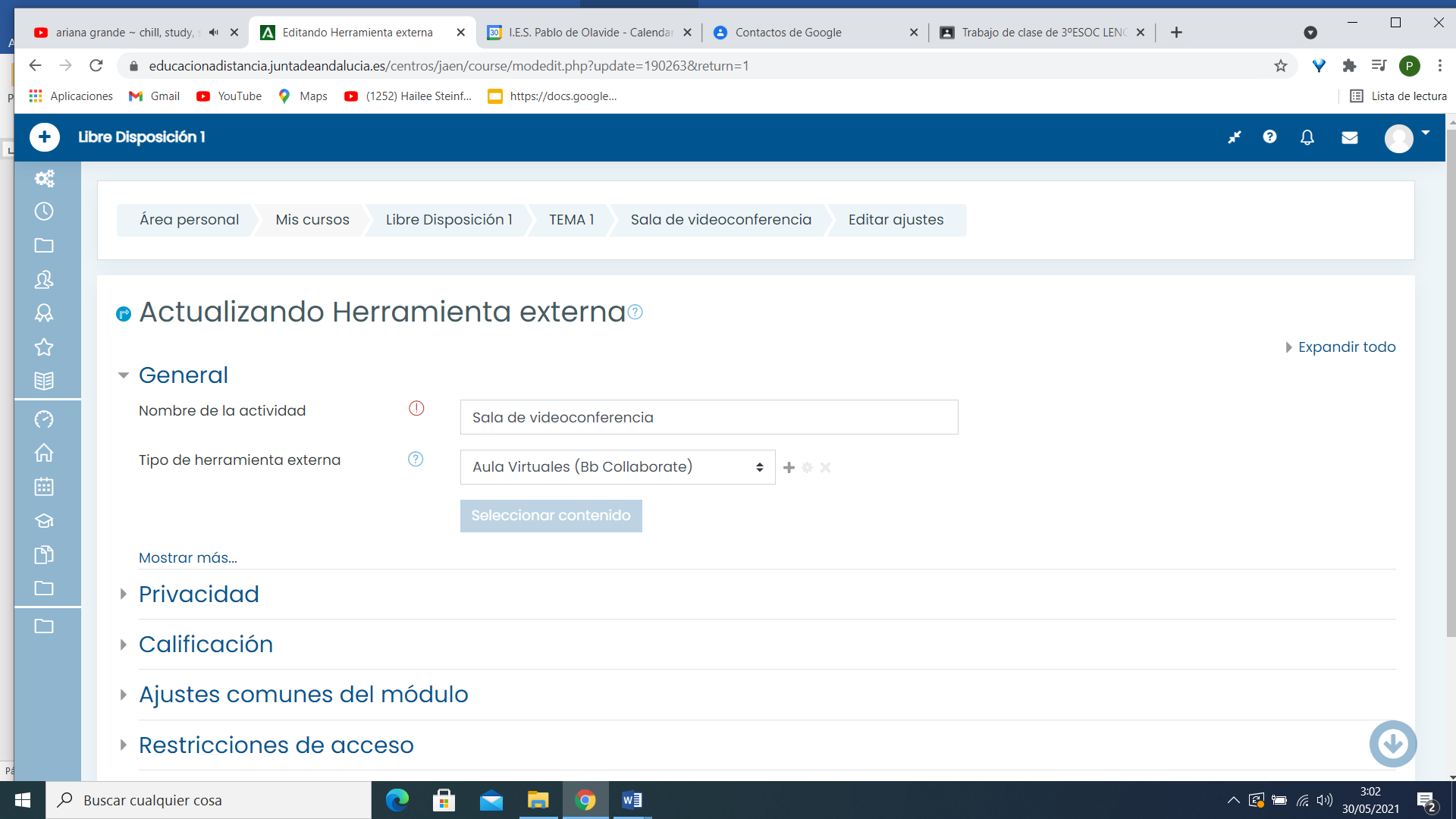 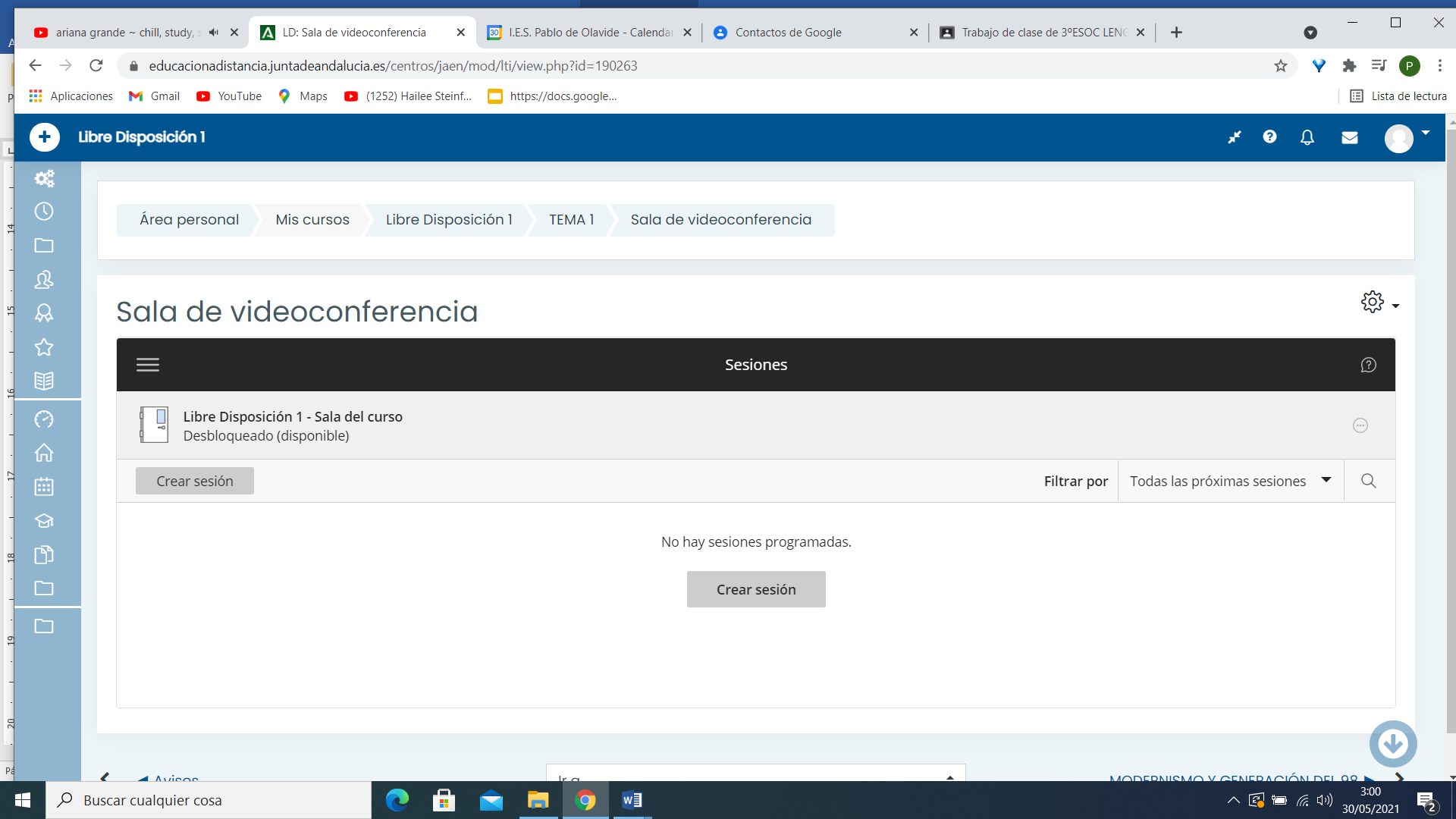 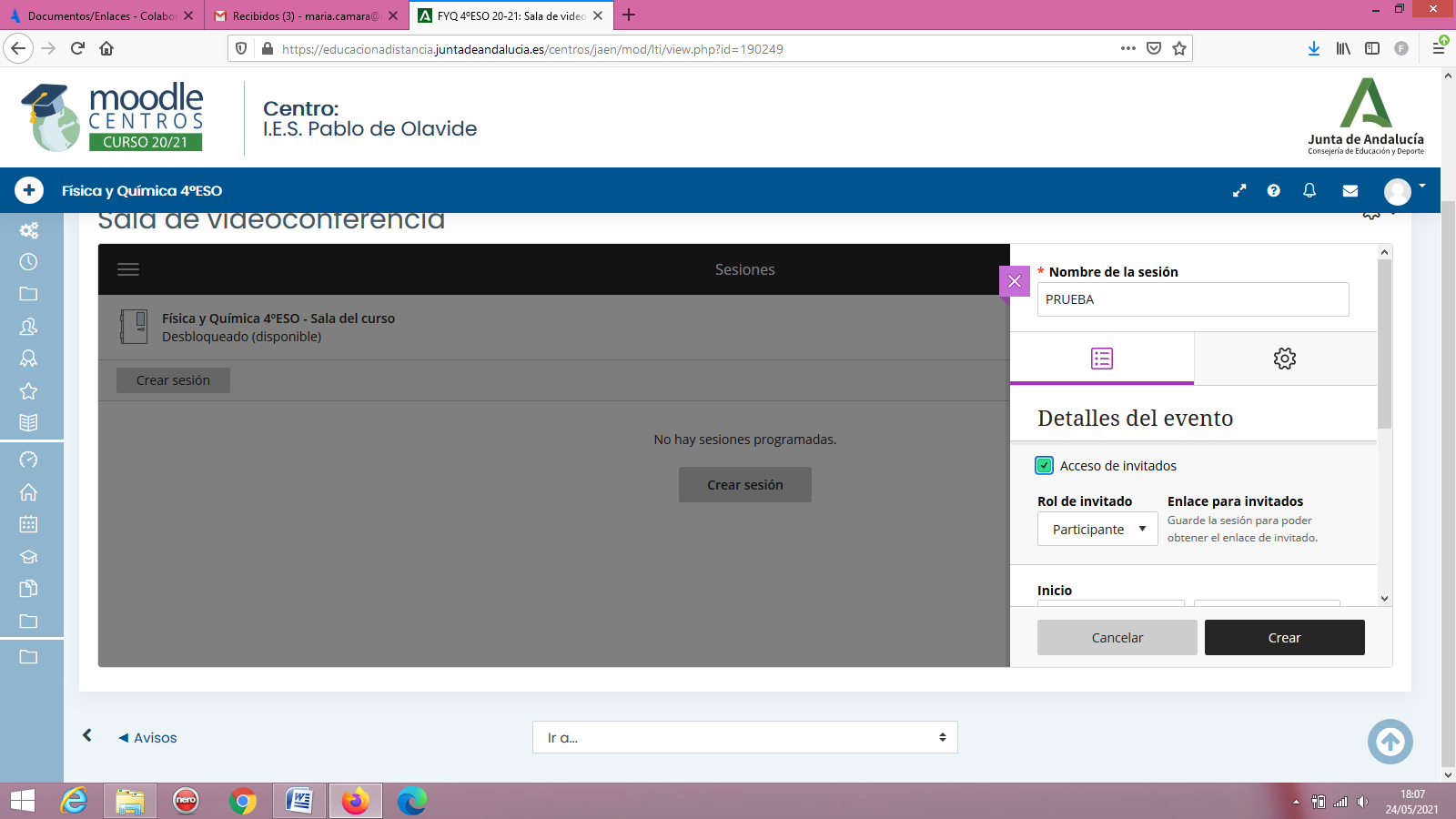 AÑADIR SECCIONES A TU AULA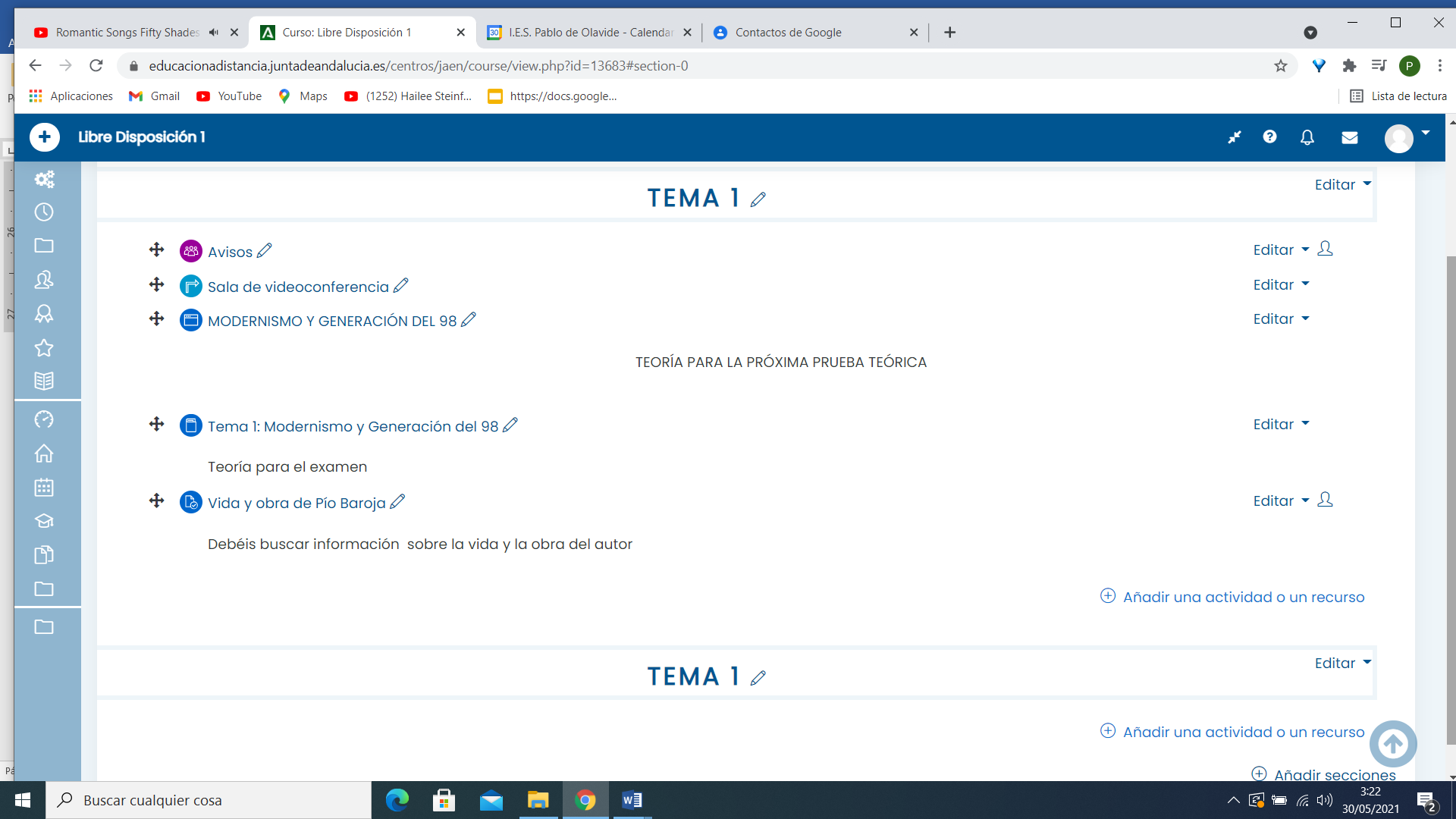 AÑADIR ETIQUETAS A UNA SECCIÓN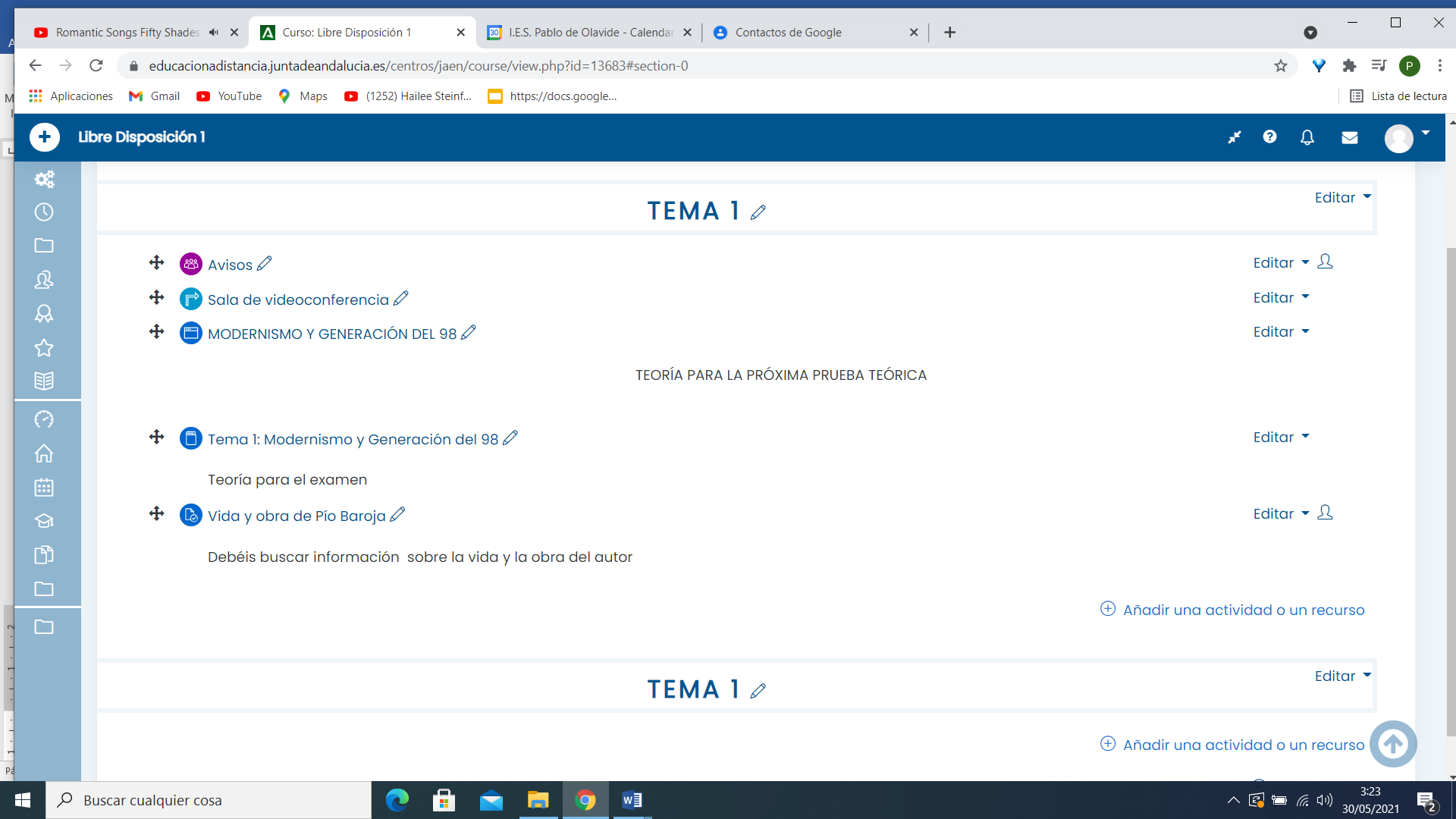 SUBIDA DE ARCHIVOS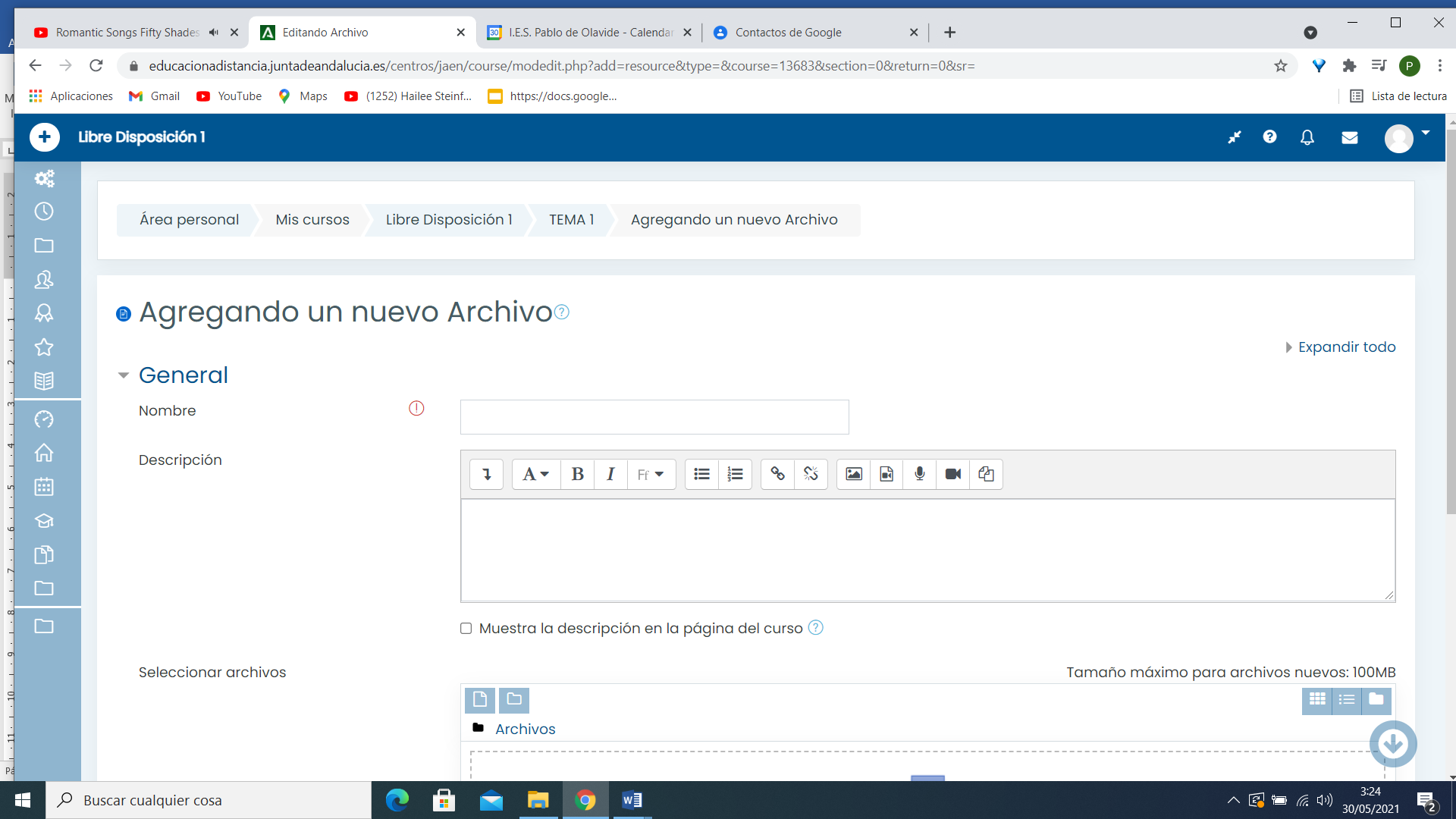 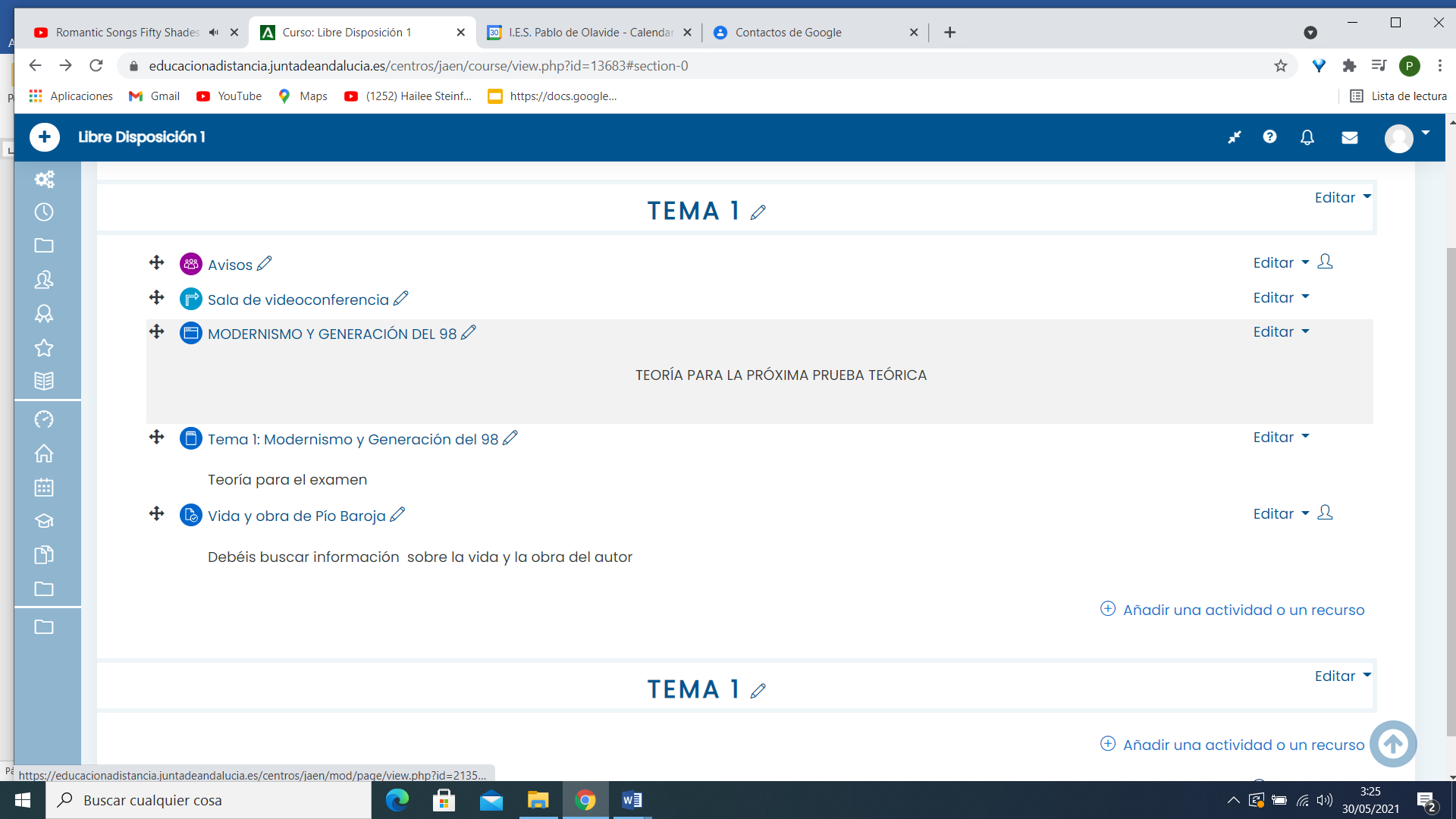 CREAR CARPETAS EN TU AULA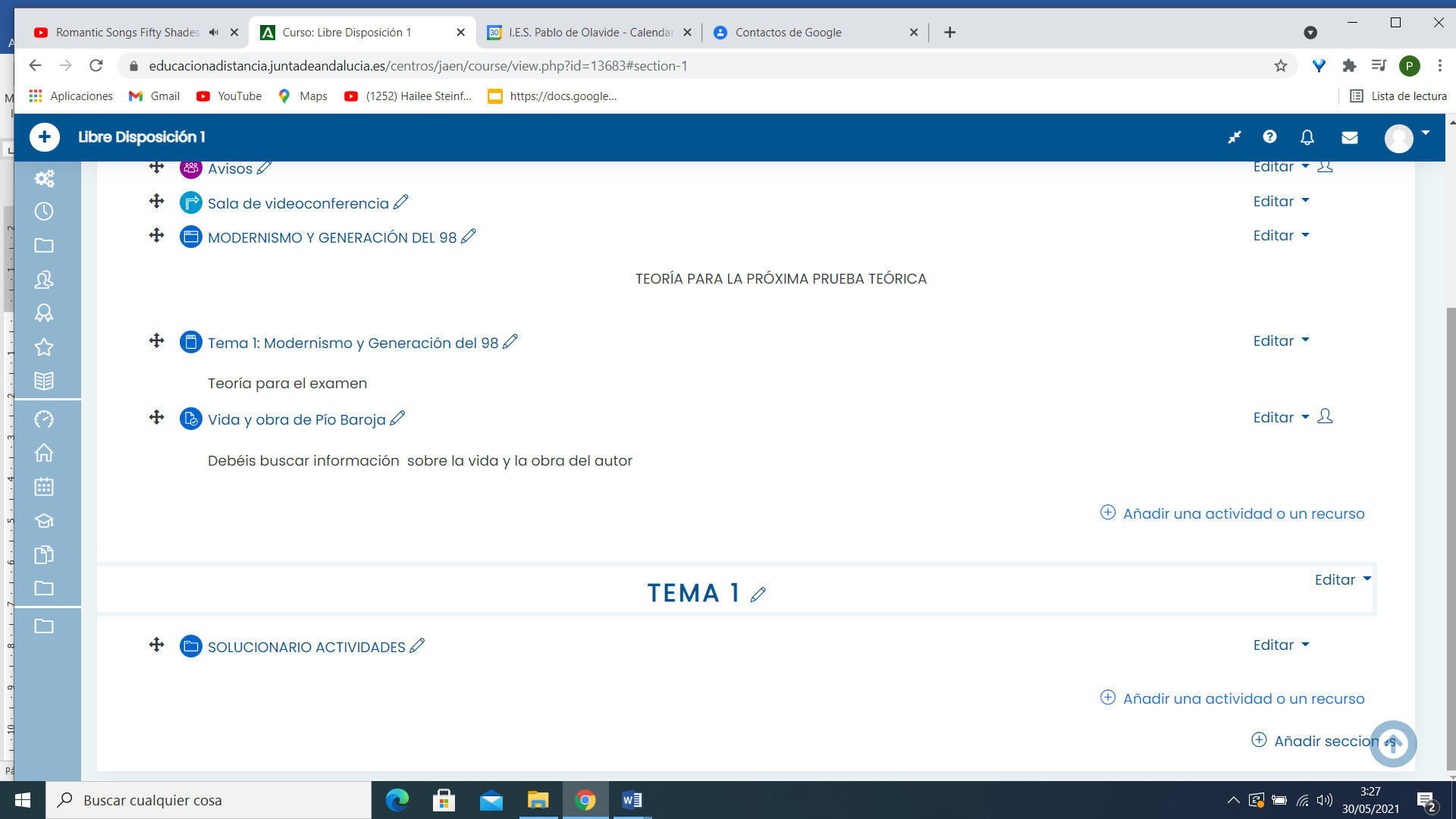 CREACIÓN DE TAREAS, LIBROS, ENLACES EN UNA TAREA, ETC.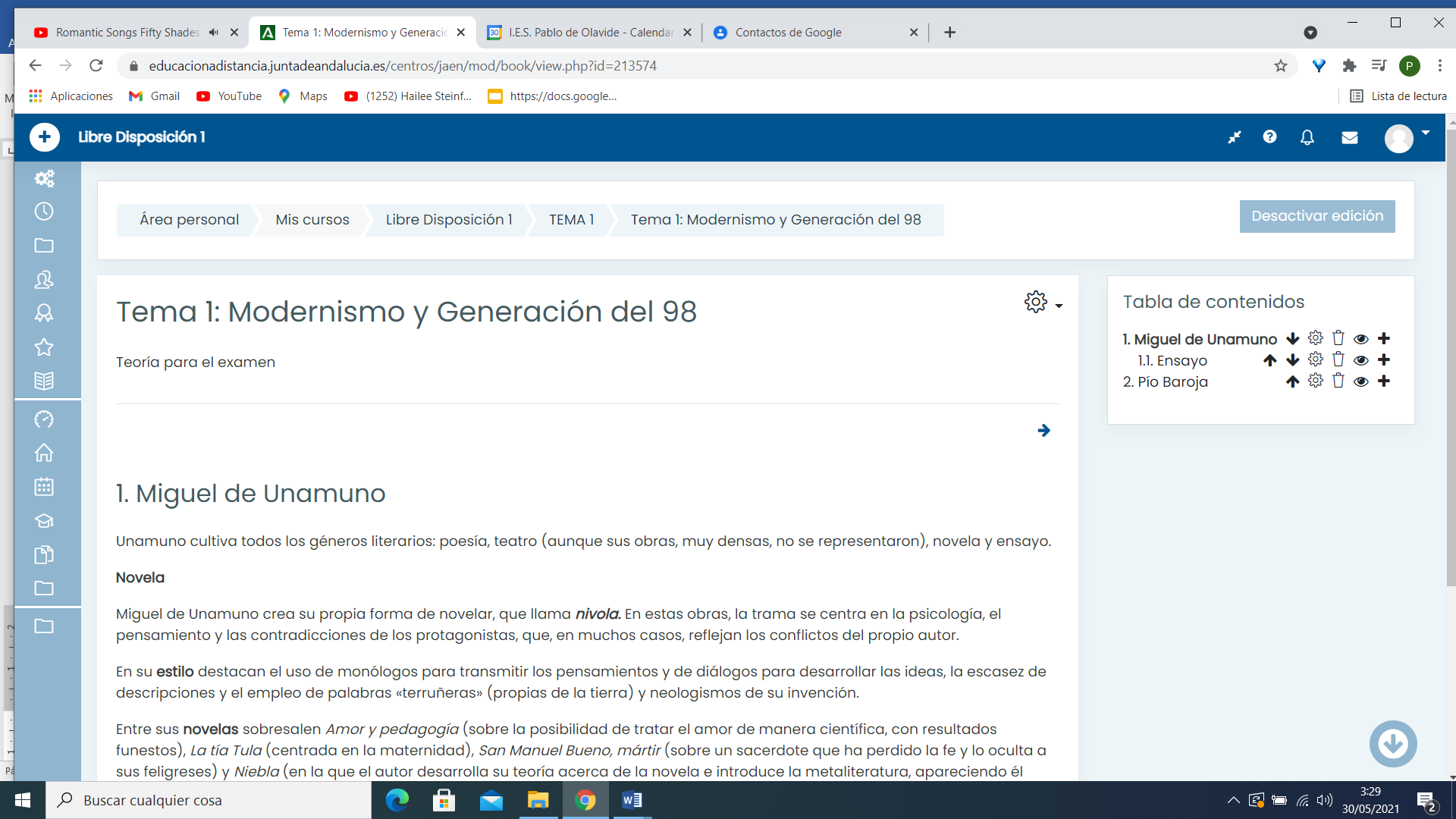 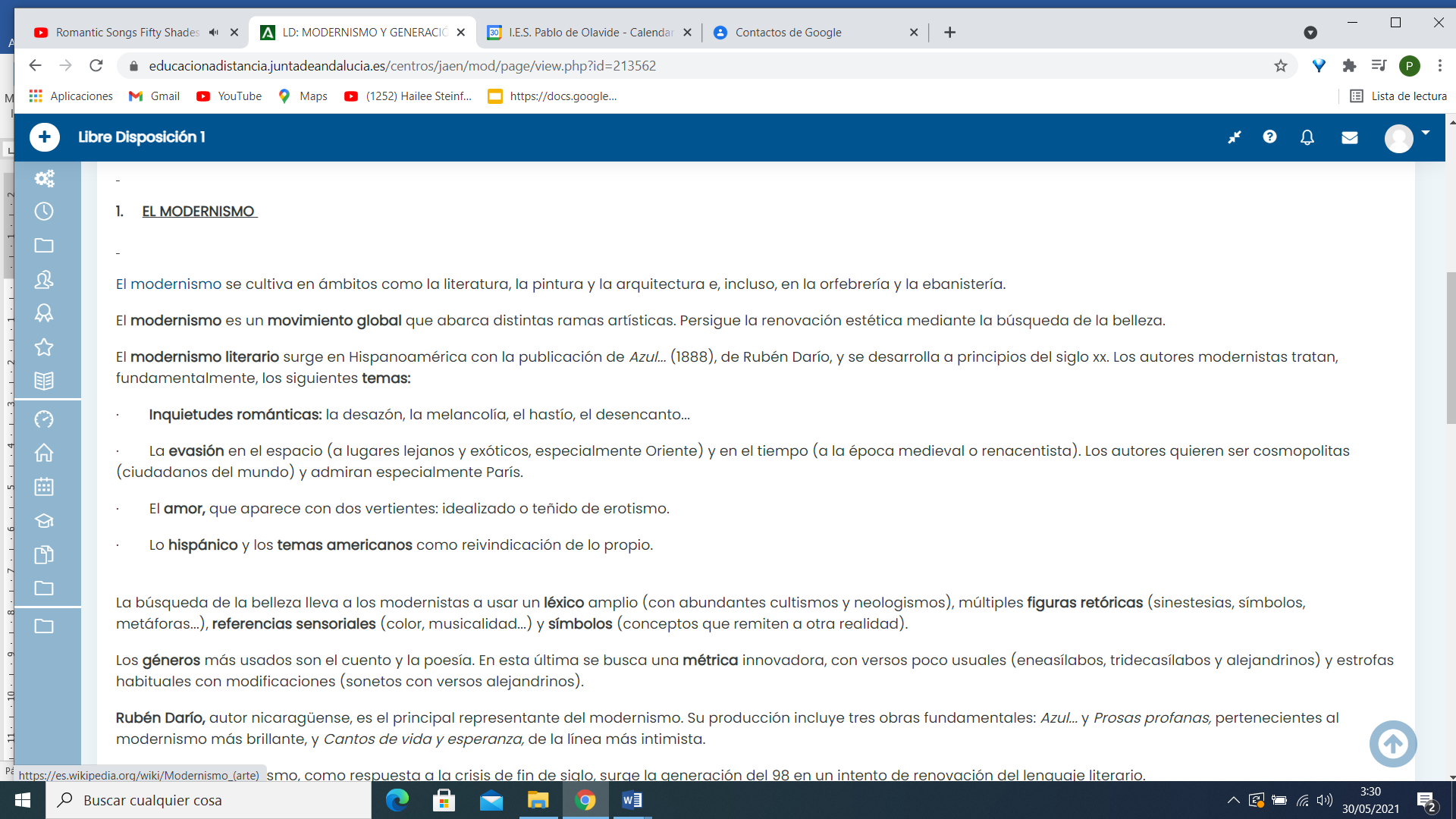 